EMPLOYEE JOURNEY MAPPING							INTERACTIVE TEMPLATEEMPLOYEE JOURNEY MAPPING							INTERACTIVE TEMPLATEEMPLOYEE JOURNEY MAPPING					     		INTERACTIVE TEMPLATEEMPLOYEE JOURNEY MAPPING						     	INTERACTIVE TEMPLATERecruitOnboardDevelopRetainExitEg. InterviewEg. Meeting with HREg. Performance review systemEg. New managerEg. Exit interviewRecruitOnboardDevelopRetainExit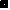 